РОССИЙСКАЯ ФЕДЕРАЦИЯИРКУТСКАЯ ОБЛАСТЬМАМСКО-ЧУЙСКИЙ РАЙОН АДМИНИСТРАЦИЯЛУГОВСКОГО ГОРОДСКОГО ПОСЕЛЕНИЯПОСТАНОВЛЕНИЕ 04.04.2022г                                     п. Луговский                                                            №33ОБ УТВЕРЖДЕНИИ ОТЧЕТА О РЕАЛИЗАЦИИМУНИЦИПАЛЬНОЙ ПРОГРАММЫ «КОМПЛЕКСНОЕ БЛАГОУСТРОЙСТВО, СОДЕРЖАНИЕ И ОЗЕЛЕНЕНИЕ ТЕРРИТОРИИ ЛУГОВСКОГО МУНИЦИПАЛЬНОГО ОБРАЗОВАНИЯ НА 2019-2023 ГОДЫ» ЗА 2021 ГОД  В соответствии с Порядком разработки, и оценки эффективности муниципальных программ Луговского городского поселения, утверждённого постановлением Администрации Луговского городского поселения от 25.08.2017г. №43 «Об утверждении Порядка разработки, утверждения, реализации и оценки эффективности муниципальных программ Луговского муниципального образования», руководствуясь Уставом Луговского муниципального образования, администрация Луговского городского поселенияПОСТАНОВЛЯЕТ:Утвердить отчет о реализации муниципальной программы «Комплексное благоустройство, содержание и озеленение территории Луговского муниципального образования на 2019-2023 годы» за 2020 (приложение).Опубликовать данное постановление в установленном порядке. Глава Луговского городского поселения                                       А.А. ПоповПриложениек постановлению администрации поселенияот 04.04.2022г. №33ОТЧЕТ О РЕАЛИЗАЦИИ МУНИЦИПАЛЬНОЙ ПРОГРАММЫ «КОМПЛЕКСНОЕ БЛАГОУСТРОЙСТВО, СОДЕРЖАНИЕ И ОЗЕЛЕНЕНИЕ ТЕРРИТОРИИ ЛУГОВСКОГО МУНИЦИПАЛЬНОГО ОБРАЗОВАНИЯ НА 2019-2023 ГОДЫ» ЗА 2021 ГОД1. В 2021 году мероприятия муниципальной программы были направлены на создание благоприятных условий жизни населения, повышение уровня благоустройства населенных пунктов.На финансирование программных мероприятий в 2021 году, по состоянию на 01 января 2021  года было запланировано 1345 тыс. рублей.2. Программа реализовывалась в направлении поставленных целей и задач посредством достижения целевых индикаторов и показателей. Не все запланированные результаты достигнуты.3. Оценка эффективности реализации муниципальной программы производится в соответствии с приложением №7 постановления Администрации Луговского городского поселения от 25.08.2017г. №43 «Об утверждении Порядка разработки, утверждения, реализации и оценки эффективности муниципальных программ Луговского муниципального образования»:Методика эффективности реализации  Программы представляет собой алгоритм оценки ее эффективности в процессе и по итогам реализации Программы и должна быть основана на оценке результативности Программы с учетом общего объема ресурсов, направленного на ее реализацию.Методика оценки эффективности реализации Программы учитывает необходимость проведения оценок:1) степени достижения целей и решения задач Программы и составлению ее подпрограмм.Оценка степени достижения целей и решения задач Программы и составляющих ее подпрограмм определяется путем сопоставления фактических достигнутых значений показателей результативности Программы и составляющих ее подпрограмм и их плановых значений по формуле:СДЦ = (СДП1 + СДП2 + СДПN) / N,где:СДЦ  - степень достижения целей (решения задач);СДП     - степень достижения показателя результативности реализации Программы и составляющих ее подпрограмм;N – количество показателей результативности реализации Программы и составляющих ее подпрограмм.Степень достижения показателя результативности реализации Программы и составляющих ее подпрограмм; (СДП) рассчитывается по формуле:СДП  = ЗФ / ЗП,где:ЗФ – фактическое значение показателя результативности реализации Программы и составляющих ее подпрограмм;ЗП – плановое значение показателя результативности реализации Программы и составляющих ее подпрограмм (для показателя результативности, желаемой тенденцией развития которых является рост значений) или:СДП  = ЗП / ЗФ (для показателей  результативности, желаемой тенденцией развития которых является снижение значений);2) степень соответствия запланированному уровню затрат и эффективности использования средств, направленных на реализацию Программы и  составляющих ее подпрограмм.Оценка степени соответствия запланированному уровню затрат и эффективности использования средств, направленных на реализацию Программы и  составляющих ее подпрограмм и  составляющих ее подпрограмм, определяется путем сопоставления плановых и  фактических объемов финансирования Программы  и  составляющих ее подпрограмм по формуле:Уф = Фф / Фп,где:Уф – уровень финансирования  реализации Программы  и  составляющих ее подпрограмм;Фф – фактический объем финансовых ресурсов, направленный на реализацию Программы и  составляющих ее подпрограмм;Фп – плановый  объем финансовых ресурсов на соответствующий финансовый период.Эффективность реализации Программы  (ЭП) рассчитывается по формуле:ЭП = СДЦ  х УфОТЧЕТОБ ИСПОЛНЕНИИ ЦЕЛЕВЫХ ПОКАЗАТЕЛЕЙ МУНИЦИПАЛЬНОЙ ПРОГРАММЫ«КОМПЛЕКСНОЕ БЛАГОУСТРОЙСТВО, СОДЕРЖАНИЕ И ОЗЕЛЕНЕНИЕ ТЕРРИТОРИИ ЛУГОВСКОГО МУНИЦИПАЛЬНОГО ОБРАЗОВАНИЯ НА 2019-2023 ГОДЫ»ПО СОСТОЯНИЮ НА 31.12.2021 ГОДОТЧЕТОБ ИСПОЛНЕНИИ МЕРОПРИЯТИЙ МУНИЦИПАЛЬНОЙ ПРОГРАММЫ«КОМПЛЕКСНОЕ БЛАГОУСТРОЙСТВО, СОДЕРЖАНИЕ И ОЗЕЛЕНЕНИЕ ТЕРРИТОРИИ ЛУГОВСКОГО МУНИЦИПАЛЬНОГО ОБРАЗОВАНИЯ НА 2019-2023 ГОДЫ»ПО СОСТОЯНИЮ НА 31.12.2021 ГОДОТЧЕТОБ ИСПОЛЬЗОВАНИИ БЮДЖЕТНЫХ АССИГНОВАНИЙ БЮДЖЕТА ЛУГОВСКОГО МО НА РЕАЛИЗАЦИЮ МУНИЦИПАЛЬНОЙ ПРОГРАММЫ «КОМПЛЕКСНОЕ БЛАГОУСТРОЙСТВО, СОДЕРЖАНИЕ И ОЗЕЛЕНЕНИЕ ТЕРРИТОРИИ ЛУГОВСКОГО МУНИЦИПАЛЬНОГО ОБРАЗОВАНИЯ НА 2019-2023 ГОДЫ»ПО СОСТОЯНИЮ НА 31.12.2021 ГОДОЦЕНКА СТЕПЕНИ ДОСТИЖЕНИЯ ЗАДАЧ В 2021 ГОДУ РОССИЙСКАЯ ФЕДЕРАЦИЯИРКУТСКАЯ ОБЛАСТЬМАМСКО-ЧУЙСКИЙ РАЙОН АДМИНИСТРАЦИЯЛУГОВСКОГО ГОРОДСКОГО ПОСЕЛЕНИЯПОСТАНОВЛЕНИЕ      04.04.2022г.                                   п. Луговский                                   №34ОБ УТВЕРЖДЕНИИ ОТЧЕТА О РЕАЛИЗАЦИИМУНИЦИПАЛЬНОЙ ПРОГРАММЫ «МОЛОДЕЖЬ И ПОДДЕРЖКА ФИЗИЧЕСКОЙ КУЛЬТУРЫ И СПОРТА НА ТЕРРИТОРИИ ЛУГОВСКОГО МУНИЦИПАЛЬНОГО ОБРАЗОВАНИЯ НА 2019-2023 ГОДЫ» ЗА 2021 ГОД  В соответствии с Порядком разработки, и оценки эффективности муниципальных программ Луговского городского поселения, утверждённого постановлением Администрации Луговского городского поселения от 25.08.2017г. №43 «Об утверждении Порядка разработки, утверждения, реализации и оценки эффективности муниципальных программ Луговского муниципального образования», руководствуясь Уставом Луговского муниципального образования, администрация Луговского городского поселенияПОСТАНОВЛЯЕТ:Утвердить отчет о реализации муниципальной программы «Молодежь и поддержка физической культуры и спорта на территории Луговского муниципального образования на 2019-2023 годы» за 2021 год (приложение).Опубликовать данное постановление в установленном порядке. Глава Луговского городского поселения                                       А.А. ПоповПриложениек постановлению администрации поселенияот 04.04.2022г. №34ОТЧЕТ О РЕАЛИЗАЦИИ МУНИЦИПАЛЬНОЙ ПРОГРАММЫ «МОЛОДЕЖЬ И ПОДДЕРЖКА ФИЗИЧЕСКОЙ КУЛЬТУРЫ И СПОРТА НА ТЕРРИТОРИИ ЛУГОВСКОГО МУНИЦИПАЛЬНОГО ОБРАЗОВАНИЯ НА 2019-2023 ГОДЫ» ЗА 2021 ГОД	1. В 2021 году мероприятия муниципальной программы были направлены на повышение эффективности реализации мероприятий  молодежной политики на территории Луговского муниципального образования через создание и ресурсное обеспечение условий для самоопределения и самореализации  детей и молодежи, содействие социальному становлению, культурному, духовному и гражданскому развитию детей и молодежи, развитие на территории Луговского муниципального образования физической культуры и массового спорта и приобщение различных слоев населения, особенно детей и подростков, к регулярным занятиям физической культурой и спортом.На финансирование программных мероприятий в 2021 году, по состоянию на 01 января 2021 года было запланировано 196150 тыс. рублей.2. Программа реализовывалась в направлении поставленных целей и задач посредством достижения целевых индикаторов и показателей. Все запланированные результаты достигнуты.3. Оценка эффективности реализации муниципальной программы производится в соответствии с приложением №7 постановления Администрации Луговского городского поселения от 25.08.2017г. №43 «Об утверждении Порядка разработки, утверждения, реализации и оценки эффективности муниципальных программ Луговского муниципального образования»:Методика эффективности реализации  Программы представляет собой алгоритм оценки ее эффективности в процессе и по итогам реализации Программы и должна быть основана на оценке результативности Программы с учетом общего объема ресурсов, направленного на ее реализацию.Методика оценки эффективности реализации Программы учитывает необходимость проведения оценок:1) степени достижения целей и решения задач Программы и составлению ее подпрограмм.Оценка степени достижения целей и решения задач Программы и составляющих ее подпрограмм определяется путем сопоставления фактических достигнутых значений показателей результативности Программы и составляющих ее подпрограмм и их плановых значений по формуле:СДЦ = (СДП1 + СДП2 + СДПN) / N,где:СДЦ  - степень достижения целей (решения задач);СДП     - степень достижения показателя результативности реализации Программы и составляющих ее подпрограмм;N – количество показателей результативности реализации Программы и составляющих ее подпрограмм.Степень достижения показателя результативности реализации Программы и составляющих ее подпрограмм; (СДП) рассчитывается по формуле:СДП  = ЗФ / ЗП,где:ЗФ – фактическое значение показателя результативности реализации Программы и составляющих ее подпрограмм;ЗП – плановое значение показателя результативности реализации Программы и составляющих ее подпрограмм (для показателя результативности, желаемой тенденцией развития которых является рост значений) или:СДП  = ЗП / ЗФ (для показателей  результативности, желаемой тенденцией развития которых является снижение значений);2) степень соответствия запланированному уровню затрат и эффективности использования средств, направленных на реализацию Программы и  составляющих ее подпрограмм.Оценка степени соответствия запланированному уровню затрат и эффективности использования средств, направленных на реализацию Программы и  составляющих ее подпрограмм и  составляющих ее подпрограмм, определяется путем сопоставления плановых и  фактических объемов финансирования Программы  и  составляющих ее подпрограмм по формуле:Уф = Фф / Фп,где:Уф – уровень финансирования  реализации Программы  и  составляющих ее подпрограмм;Фф – фактический объем финансовых ресурсов, направленный на реализацию Программы и  составляющих ее подпрограмм;Фп – плановый  объем финансовых ресурсов на соответствующий финансовый период.Эффективность реализации Программы  (ЭП) рассчитывается по формуле:ЭП = СДЦ  х УфОТЧЕТОБ ИСПОЛНЕНИИ ЦЕЛЕВЫХ ПОКАЗАТЕЛЕЙ МУНИЦИПАЛЬНОЙ ПРОГРАММЫ«МОЛОДЕЖЬ И ПОДДЕРЖКА ФИЗИЧЕСКОЙ КУЛЬТУРЫ И СПОРТА НА ТЕРРИТОРИИ ЛУГОВСКОГО МУНИЦИПАЛЬНОГО ОБРАЗОВАНИЯ НА 2019-2023 ГОДЫ» ПО СОСТОЯНИЮ НА 31.12.2021 ГОДОТЧЕТОБ ИСПОЛНЕНИИ МЕРОПРИЯТИЙ МУНИЦИПАЛЬНОЙ ПРОГРАММЫ«МОЛОДЕЖЬ И ПОДДЕРЖКА ФИЗИЧЕСКОЙ КУЛЬТУРЫ И СПОРТА НА ТЕРРИТОРИИ ЛУГОВСКОГО МУНИЦИПАЛЬНОГО ОБРАЗОВАНИЯ НА 2019-2023 ГОДЫ» ПО СОСТОЯНИЮ НА 31.12.2021 ГОДОТЧЕТОБ ИСПОЛЬЗОВАНИИ БЮДЖЕТНЫХ АССИГНОВАНИЙ БЮДЖЕТАЛУГОВСКОГО МО НА РЕАЛИЗАЦИЮ МУНИЦИПАЛЬНОЙ ПРОГРАММЫ«МОЛОДЕЖЬ И ПОДДЕРЖКА ФИЗИЧЕСКОЙ КУЛЬТУРЫ И СПОРТА НА ТЕРРИТОРИИ ЛУГОВСКОГО МУНИЦИПАЛЬНОГО ОБРАЗОВАНИЯ НА 2019-2023 ГОДЫ» ПО СОСТОЯНИЮ НА 31.12.2021 ГОДОЦЕНКА СТЕПЕНИ ДОСТИЖЕНИЯ ЗАДАЧ В 2021 ГОДУ РОССИЙСКАЯ ФЕДЕРАЦИЯИРКУТСКАЯ ОБЛАСТЬМАМСКО-ЧУЙСКИЙ РАЙОНЛУГОВСКОЕ ГОРОДСКОЕ ПОСЕЛЕНИЕПОСТАНОВЛЕНИЕ 04.04.2022 года                                                                                               № 35п. Луговский О ВНЕСЕНИИ ИЗМЕНЕНИЙ В МУНИЦИПАЛЬНУЮ ПРОГРАММУ «МОДЕРНИЗАЦИЯ ОБЪЕКТОВ КОММУНАЛЬНОЙ ИНФРАСТРУКТУРЫ ЛУГОВСКОГО МУНИЦИПАЛЬНОГО ОБРАЗОВАНИЯ НА 2022-2024 ГОДЫ» В связи с предоставлением субсидии на 2022 год из областного бюджета бюджету Луговского муниципального образования в целях софинансирования расходных обязательств муниципальных образований Иркутской области на реализацию первоочередных мероприятий по модернизации объектов теплоснабжения и подготовке к отопительному сезону объектов коммунальной  инфраструктуры, находящихся в муниципальной собственности, администрация Луговского муниципального образования ПОСТАНОВЛЯЕТ:1. Внести изменения в приложение № 2 пункт  8  Постановления главы Луговского городского поселения  № 55 от 27.10.2021 года «Об утверждении муниципальной программы «Модернизация объектов коммунальной инфраструктуры Луговского муниципального образования на 2022-2024 годы» изложив его в новой редакции. 2. Настоящее постановление подлежит опубликованию в установленном порядке.3. Контроль исполнения оставляю за собой.Глава Луговского городского поселения                          А.А.ПоповПриложение № 1 к постановлению администрации Луговского городского поселения  № 35 от 04.04.2022 г.РОССИЙСКАЯ ФЕДЕРАЦИЯИРКУТСКАЯ ОБЛАСТЬМАМСКО-ЧУЙСКИЙ РАЙОН АДМИНИСТРАЦИЯЛУГОВСКОГО ГОРОДСКОГО ПОСЕЛЕНИЯПОСТАНОВЛЕНИЕ13.04.2022г.                    п. Луговский                              №36О ВНЕСЕНИИ ИЗМЕНЕНИЙ В ПОСТАНОВЛЕНИЕ АДМИНИСТРАЦИ ЛУГОВСКОГО ГОРОДСКОГО ПОСЕЛЕНИЯ ОТ 21 ФЕВРАЛЯ 2018 ГОДА №14 «О СОЗДАНИИ ДОБРОВОЛЬНОЙ ПОЖАРНОЙ ДРУЖИНЫ ЛУГОВСКОГО МУНИЦИПАЛЬНОГО ОБРАЗОВАНИЯ»Во исполнение Федерального закона от 6 октября 2003 года № 131-ФЗ «Об общих принципах организации местного самоуправления в Российской Федерации», Федерального закона от 6 мая 2011 года № 100-ФЗ «О добровольной пожарной охране», руководствуясь постановлением администрации Луговского городского поселения от 28.03.2016 года №22 «Об утверждении положения о добровольной пожарной дружине Луговского муниципального образования», в целях обеспечения пожарной безопасности на территории Луговского муниципального образования, руководствуясь Уставом Луговского муниципального образования, администрация Луговского городского поселения   ПОСТАНОВЛЯЕТ:Внести изменение  в приложение №2, №3 к постановлению администрации Луговского городского поселения от 21 февраля 2018 года №14 «О создании добровольной пожарной дружины Луговского муниципального образования», изложив их в новой редакции в приложении №1, №2 к данному постановлению.Считать  утратившим  силу  постановление  администрации Луговского городского поселения от 19.04.2019г. №23 «О внесении изменений в постановление администрации Луговского городского поселения от 21 февраля 2018 года №14 «О создании добровольной пожарной дружины Луговского муниципального образования»Опубликовать данное постановление в установленном порядке. Контроль за исполнением данного постановления оставляю за собой.Глава Луговского городского поселения                                       А.А. ПоповПриложение 1к постановлению администрацииЛуговского городского поселенияот 13.04.2022г. №36 ШТАТНАЯ ЧИСЛЕННОСТЬ ДПДПриложение 2к постановлению администрацииЛуговского городского поселенияот 13.04.2022г. №36РЕЕСТРДОБРОВОЛЬНЫХ ПОЖАРНЫХ ЛУГОВСКОГО ГОРОДСКОГО ПОСЕЛЕНИЯРОССИЙСКАЯ ФЕДЕРАЦИЯИРКУТСКАЯ ОБЛАСТЬЛУГОВСКОЕ МУНИЦИПАЛЬНОЕ ОБРАЗОВАНИЕ МАМСКО-ЧУЙСКОГО РАЙОНАДУМА ЛУГОВСКОГО МУНИЦИПАЛЬНОГО ОБРАЗОВАНИЯМАМСКО-ЧУЙСКОГО РАЙОНАпятый созывот  28 января 2022 года                                                                                    № 72О ВНЕСЕНИИ ИЗМЕНЕНИЙ И ДОПОЛНЕНИЙ В УСТАВ ЛУГОВСКОГО МУНИЦИПАЛЬНОГО ОБРАЗОВАНИЯ МАМСКО-ЧУЙСКОГО РАЙОНАРуководствуясь Федеральным законом от 06.10.2003 года № 131-ФЗ «Об общих принципах организации местного самоуправления в Российской Федерации», Руководствуясь Федеральным законом от 01.05.2019 № 87-ФЗ «О внесении изменений в Федеральный закон «Об общих принципах организации местного самоуправления в Российской Федерации», руководствуясь статьей 24 Устава Луговского муниципального образования Мамско-Чуйского района, Дума Луговского муниципального образованияРЕШИЛА:1. Внести в Устав Луговского муниципального образования Мамско-Чуйского района следующие изменения и дополнения:1.1. в части 1 статьи 1 после слов «Мамско-Чуйского района» дополнить словами «Иркутской области», после слов «статусом муниципального района» дополнить словами «а также в состав Иркутской области»;1.2. Часть 3 статьи 1 изложить в следующей редакции:    3. Понятия «Поселение», «муниципальное образование», «Луговское городское Поселение», «местное самоуправление» далее по тексту настоящего Устава, а также в иных нормативных муниципальных правовых актах используются в равной мере для обозначения Луговского муниципального образования.1.3. Часть 3 статьи 4 изложить в следующей редакции:    3. Официальные символы Поселения и порядок официального использования указанных символов устанавливаются решением Думы муниципального образования. 1.4 Пункт 2 статьи 5 изложить в следующей редакции: 2) Через органы местного самоуправления.1.5. Статью 5 дополнить частью 3 следующего содержания:3) Органы местного самоуправления и органы государственной власти входят в единую систему публичной власти в Российской Федерации и осуществляют взаимодействие для наиболее эффективного решения задач в интересах населения, проживающего на соответствующей территории.1.6. В пункте 2 части 1 статьи 6, в пункте 3 части 1 статьи 24, части 2 и части 4 статьи 44, статьи 61 заменить слово «установление» на «введение»; 1.7 пункт 4.1 части 1 статьи 6 изложить в следующей редакции:4.1) осуществление муниципального контроля за исполнением единой теплоснабжающей организацией обязательств по строительству, реконструкции и (или) модернизации объектов теплоснабжения;1.8 пункт 5 части 1 статьи 6 изложить в следующей редакции:5) дорожная деятельность в отношении автомобильных дорог местного значения в границах населенных пунктов поселения и обеспечение безопасности дорожного движения на них, включая создание и обеспечение функционирования парковок (парковочных мест), осуществление муниципального контроля на автомобильном транспорте, городском наземном электрическом транспорте и в дорожном хозяйстве в границах населенных пунктов поселения, организация дорожного движения, а также осуществление иных полномочий в области использования автомобильных дорог и осуществления дорожной деятельности в соответствии с законодательством Российской Федерации;1.9 пункт 20 части 1 статьи 6 изложить в следующей редакции:20) утверждение правил благоустройства территории поселения, осуществление муниципального контроля в сфере благоустройства, предметом которого является соблюдение правил благоустройства территории поселения, требований к обеспечению доступности для инвалидов объектов социальной, инженерной и транспортной инфраструктур и предоставляемых услуг, организация благоустройства территории поселения в соответствии с указанными правилами, а также организация использования, охраны, защиты, воспроизводства городских лесов, лесов особо охраняемых природных территорий, расположенных в границах населенных пунктов поселения;1.10 в пункте 27 части 1 статьи 6 после слов «контроля в области» вставить слова «охраны и»;1.11 пункт 38 части 1 статьи 6 изложить в следующей редакции:38) участие в соответствии с федеральным законом в выполнении комплексных кадастровых работ;1.12 дополнить часть 1 статьи 6 пунктом следующего содержания:39) принятие решений и проведение на территории поселения мероприятий по выявлению правообладателей ранее учтенных объектов недвижимости, направление сведений о правообладателях данных объектов недвижимости для внесения в Единый государственный реестр недвижимости.1.13 дополнить пунктом 18 часть 1 статьи 7 следующего содержания:18) предоставление сотруднику, замещающему должность участкового уполномоченного полиции, и членам его семьи жилого помещения на период замещения сотрудником указанной должности;1.14 дополнить пунктом 19 часть 1 статьи 7 следующего содержания:19) осуществление мероприятий по оказанию помощи лицам, находящимся в состоянии алкогольного, наркотического или иного токсического опьянения.  1.15 пункт 1части 7 статьи 30 дополнить словами «на период, продолжительность которого составляет в совокупности трёх рабочих дня в месяц».       1.16.абзац 1части 4 статьи 42 изложить в следующей редакции:«4. Глава муниципального образования обязан опубликовать зарегистрированные Устав муниципального образования, муниципальный правовой акт о внесении изменений  и дополнений в Устав муниципального образования в течение семи дней со дня поступления из территориального органа уполномоченного федерального органа исполнительной власти в сфере регистрации уставов муниципальных образований уведомления о включении сведений об уставе муниципального образования, муниципальном правовом акте о внесении изменений в устав муниципального образования в государственный реестр уставов муниципальных образований субъекта Российской Федерации, предусмотренного частью 6 статьи 4 Федерального закона от 21 июля 2005 года №97-ФЗ» О государственной регистрации уставов муниципальных образований».  2. Настоящее решение вступает в силу после государственной регистрации и опубликовании в установленном порядке.  Председатель Думы Луговского городского поселения          И.А. Барсукова  Глава Луговского городского поселения                                  А.А.Попов                      ОБЪЯВЛЕНИЕУстав Луговского муниципального образования зарегистрирован 07 апреля 2022 года, государственный номер решения Думы Луговского муниципального образования RU 385141032022001Администрация                                                бесплатноЛуговского городского                                   Тираж: 10 экз.поселения                                                          Газета выходит по Ответственный редактор:                                мере накопления материалаГерасимова А.С.                                                             Адрес: 666801п. Луговский,ул.Школьная,д.11                                                                    14.04.    2022     № 6 Газета для опубликования нормативно –  правовых актов администрации Луговского  городского поселения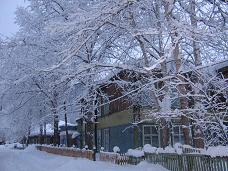 Вывод об эффективности реализации Программы и (или) подпрограммыКритерии оценки эффективностиНеэффективнаяменее 0,5Уровень эффективности удовлетворительный0,5 – 0,79Эффективная0,8 – 1,0Высокоэффективнаяболее 1,0№ п/пНаименование целевого показателяЕд.изм.Плановое значениеФактическое значениеОтклонение фактического значения от плановогоОтклонение фактического значения от плановогоОбоснование причин отклонения№ п/пНаименование целевого показателяЕд.изм.Плановое значениеФактическое значение-/+%Обоснование причин отклонения12345678Программа «Комплексное благоустройство, содержание и озеленение территории Луговского муниципального образования на 2019-2023 годы»Программа «Комплексное благоустройство, содержание и озеленение территории Луговского муниципального образования на 2019-2023 годы»Программа «Комплексное благоустройство, содержание и озеленение территории Луговского муниципального образования на 2019-2023 годы»Программа «Комплексное благоустройство, содержание и озеленение территории Луговского муниципального образования на 2019-2023 годы»Программа «Комплексное благоустройство, содержание и озеленение территории Луговского муниципального образования на 2019-2023 годы»Программа «Комплексное благоустройство, содержание и озеленение территории Луговского муниципального образования на 2019-2023 годы»Программа «Комплексное благоустройство, содержание и озеленение территории Луговского муниципального образования на 2019-2023 годы»Программа «Комплексное благоустройство, содержание и озеленение территории Луговского муниципального образования на 2019-2023 годы»1Целевой показательт.р.1345,0230,798-17неполное освоение средств муниципальной программыПодпрограмма 1 «Благоустройство  на 2019-2023 годы»Подпрограмма 1 «Благоустройство  на 2019-2023 годы»Подпрограмма 1 «Благоустройство  на 2019-2023 годы»Подпрограмма 1 «Благоустройство  на 2019-2023 годы»Подпрограмма 1 «Благоустройство  на 2019-2023 годы»Подпрограмма 1 «Благоустройство  на 2019-2023 годы»Подпрограмма 1 «Благоустройство  на 2019-2023 годы»Подпрограмма 1 «Благоустройство  на 2019-2023 годы»2Целевой показательт.р.640,0138,79-22неполное освоение средств муниципальной программыПодпрограмма 2 «Содержание автомобильных дорог местного значения на 2019-2023 годы»Подпрограмма 2 «Содержание автомобильных дорог местного значения на 2019-2023 годы»Подпрограмма 2 «Содержание автомобильных дорог местного значения на 2019-2023 годы»Подпрограмма 2 «Содержание автомобильных дорог местного значения на 2019-2023 годы»Подпрограмма 2 «Содержание автомобильных дорог местного значения на 2019-2023 годы»Подпрограмма 2 «Содержание автомобильных дорог местного значения на 2019-2023 годы»Подпрограмма 2 «Содержание автомобильных дорог местного значения на 2019-2023 годы»Подпрограмма 2 «Содержание автомобильных дорог местного значения на 2019-2023 годы»3Целевой показательт.р.120,00,0-0не освоение средств муниципальной программыПодпрограмма 3«Уличное освещение на 2019-2023 годы»Подпрограмма 3«Уличное освещение на 2019-2023 годы»Подпрограмма 3«Уличное освещение на 2019-2023 годы»Подпрограмма 3«Уличное освещение на 2019-2023 годы»Подпрограмма 3«Уличное освещение на 2019-2023 годы»Подпрограмма 3«Уличное освещение на 2019-2023 годы»Подпрограмма 3«Уличное освещение на 2019-2023 годы»Подпрограмма 3«Уличное освещение на 2019-2023 годы»4Целевой показательт.р.355,084,33-24неполное освоение средств муниципальной программыПодпрограмма 4«Организация и содержание мест захоронения на 2019-2023 годы»Подпрограмма 4«Организация и содержание мест захоронения на 2019-2023 годы»Подпрограмма 4«Организация и содержание мест захоронения на 2019-2023 годы»Подпрограмма 4«Организация и содержание мест захоронения на 2019-2023 годы»Подпрограмма 4«Организация и содержание мест захоронения на 2019-2023 годы»Подпрограмма 4«Организация и содержание мест захоронения на 2019-2023 годы»Подпрограмма 4«Организация и содержание мест захоронения на 2019-2023 годы»Подпрограмма 4«Организация и содержание мест захоронения на 2019-2023 годы»5Целевой показательт.р.230,07,6-3неполное освоение средств муниципальной программы№ п/пНаименование подпрограммы Программы, ведомственной целевой программы, основного мероприятия, мероприятияОтветствен-ный исполни-тель, соисполни-тель,участникПлановый срок исполнения мероприятия (месяц, квартал)Источник финансированияОбъем финансирования, предусмотренный на 2021 год,тыс.руб.Профинансированоза отчетный период, тыс. руб.Наименование показателя объема мероприятия, ед. измеренияПлановое значение показателямер-ия на 2021годФактическое значение показателя мероприятияОбоснова-ниепричин отклонения (при наличии)12345678910111Подпрограмма 1«Благоустройство  на 2019-2023 годы»Подпрограмма 1«Благоустройство  на 2019-2023 годы»Подпрограмма 1«Благоустройство  на 2019-2023 годы»Подпрограмма 1«Благоустройство  на 2019-2023 годы»Подпрограмма 1«Благоустройство  на 2019-2023 годы»Подпрограмма 1«Благоустройство  на 2019-2023 годы»Подпрограмма 1«Благоустройство  на 2019-2023 годы»Подпрограмма 1«Благоустройство  на 2019-2023 годы»Подпрограмма 1«Благоустройство  на 2019-2023 годы»Подпрограмма 1«Благоустройство  на 2019-2023 годы»1.1Выполнение работ и услугСпециалист 1 категории по молодежной политике, благоустройству, МОБ, ГО, ЧС и ПБ2021 годБюджет Луговского МО415,0131,60310,32неполное освоение средств муниципальной программыПриобретение материаловСпециалист 1 категории по молодежной политике, благоустройству, МОБ, ГО, ЧС и ПБ2021 годБюджет Луговского МО225,07,18910,03неполное освоение средств муниципальной программыПодпрограмма 2«Содержание автомобильных дорог местного значения на 2019-2023 годы»Подпрограмма 2«Содержание автомобильных дорог местного значения на 2019-2023 годы»Подпрограмма 2«Содержание автомобильных дорог местного значения на 2019-2023 годы»Подпрограмма 2«Содержание автомобильных дорог местного значения на 2019-2023 годы»Подпрограмма 2«Содержание автомобильных дорог местного значения на 2019-2023 годы»Подпрограмма 2«Содержание автомобильных дорог местного значения на 2019-2023 годы»Подпрограмма 2«Содержание автомобильных дорог местного значения на 2019-2023 годы»Подпрограмма 2«Содержание автомобильных дорог местного значения на 2019-2023 годы»Подпрограмма 2«Содержание автомобильных дорог местного значения на 2019-2023 годы»Подпрограмма 2«Содержание автомобильных дорог местного значения на 2019-2023 годы»1.1Содержание автомобильных дорогСпециалист 1 категории по молодежной политике, благоустройству, МОБ, ГО, ЧС и ПБ2021 годБюджет Луговского МО230,00,010,0неполное освоение средств муниципальной программыПодпрограмма 3«Уличное освещение на 2019-2023 годы»Подпрограмма 3«Уличное освещение на 2019-2023 годы»Подпрограмма 3«Уличное освещение на 2019-2023 годы»Подпрограмма 3«Уличное освещение на 2019-2023 годы»Подпрограмма 3«Уличное освещение на 2019-2023 годы»Подпрограмма 3«Уличное освещение на 2019-2023 годы»Подпрограмма 3«Уличное освещение на 2019-2023 годы»Подпрограмма 3«Уличное освещение на 2019-2023 годы»Подпрограмма 3«Уличное освещение на 2019-2023 годы»Подпрограмма 3«Уличное освещение на 2019-2023 годы»1.1Приобретение материаловСпециалист 1 категории по молодежной политике, благоустройству, МОБ, ГО, ЧС и ПБ2021 годБюджет Луговского МО60,00,010,0не освоение средств муниципальной программыОплата электроэнергииСпециалист 1 категории по молодежной политике, благоустройству, МОБ, ГО, ЧС и ПБ2021 годБюджет Луговского МО200,084,33310,42неполное освоение средств муниципальной программыВыполнение работ и услугСпециалист 1 категории по молодежной политике, благоустройству, МОБ, ГО, ЧС и ПБ2021 годБюджет Луговского МО95,00,010,0не освоение средств муниципальной программыПодпрограмма 4«Организация и содержание мест захоронения на 2019-2023 годы»Подпрограмма 4«Организация и содержание мест захоронения на 2019-2023 годы»Подпрограмма 4«Организация и содержание мест захоронения на 2019-2023 годы»Подпрограмма 4«Организация и содержание мест захоронения на 2019-2023 годы»Подпрограмма 4«Организация и содержание мест захоронения на 2019-2023 годы»Подпрограмма 4«Организация и содержание мест захоронения на 2019-2023 годы»Подпрограмма 4«Организация и содержание мест захоронения на 2019-2023 годы»Подпрограмма 4«Организация и содержание мест захоронения на 2019-2023 годы»Подпрограмма 4«Организация и содержание мест захоронения на 2019-2023 годы»Подпрограмма 4«Организация и содержание мест захоронения на 2019-2023 годы»Выполнение работ и услугСпециалист 1 категории по молодежной политике, благоустройству, МОБ, ГО, ЧС и ПБ2021 годБюджет Луговского МО230,07,610,03неполное освоение средств муниципальной программыНаименование Программы, подпрограммы Программы, ведомственной целевой программы, основного мероприятия, мероприятияОтветственный исполнитель, соисполнители, участники, исполнителиРасходы бюджета МО п. Луговский, тыс. руб.Расходы бюджета МО п. Луговский, тыс. руб.Наименование Программы, подпрограммы Программы, ведомственной целевой программы, основного мероприятия, мероприятияОтветственный исполнитель, соисполнители, участники, исполнителиплан на 1 января отчетного годаисполнение на отчетную датуПрограмма«Комплексное благоустройство, содержание и озеленение территорииЛуговского муниципального образования на 2019-2023 годывсего, в том числе:1345,0230,798Программа«Комплексное благоустройство, содержание и озеленение территорииЛуговского муниципального образования на 2019-2023 годыСпециалист 1 категории по молодежной политике, благоустройству, МОБ, ГО, ЧС и ПБЗадачи ПрограммыОценка степени достижения задач ПрограммыОценка степени достижения задач ПрограммыОценка степени достижения задач ПрограммыФакты, однозначно свидетельствующие об объективной оценкеОценка степени достижения целейЗадачи Программыв полной меречастичноне достигнутыФакты, однозначно свидетельствующие об объективной оценке0,17- оздоровление санитарной экологической обстановки в МО;+-0,17- организация взаимодействия между предприятиями, организациями и учреждениями при решении вопросов благоустройства территории МО;+--приведение в качественное состояние элементов благоустройства;+--привлечение жителей к участию в решении проблем благоустройства;+-- ликвидация несанкционированных свалок бытового мусора;+--контроль и обеспечение надлежащего технического состояния объектов наружного уличного  освещения для бесперебойного освещения улиц городского поселения;+-- развитие и поддержка инициатив жителей Луговского муниципального образования по благоустройству и санитарной очистке придомовых территорий;+-- доведение качества зеленых насаждений общего пользования до качественного состояния, в части биологических и эстетических показателей, а также видового состава.+-Вывод об эффективности реализации Программы и (или) подпрограммыКритерии оценки эффективностиНеэффективнаяменее 0,5Уровень эффективности удовлетворительный0,5 – 0,79Эффективная0,8 – 1,0Высокоэффективнаяболее 1,0№ п/пНаименование целевого показателяЕд.изм.Плановое значениеФактическое значениеОтклонение фактического значения от плановогоОтклонение фактического значения от плановогоОбоснование причин отклонения№ п/пНаименование целевого показателяЕд.изм.Плановое значениеФактическое значение-/+%Обоснование причин отклонения12345678Программа «Молодежь и поддержка физической культуры и спорта на территории Луговского муниципального образованияна 2019-2023 годы»Программа «Молодежь и поддержка физической культуры и спорта на территории Луговского муниципального образованияна 2019-2023 годы»Программа «Молодежь и поддержка физической культуры и спорта на территории Луговского муниципального образованияна 2019-2023 годы»Программа «Молодежь и поддержка физической культуры и спорта на территории Луговского муниципального образованияна 2019-2023 годы»Программа «Молодежь и поддержка физической культуры и спорта на территории Луговского муниципального образованияна 2019-2023 годы»Программа «Молодежь и поддержка физической культуры и спорта на территории Луговского муниципального образованияна 2019-2023 годы»Программа «Молодежь и поддержка физической культуры и спорта на территории Луговского муниципального образованияна 2019-2023 годы»Программа «Молодежь и поддержка физической культуры и спорта на территории Луговского муниципального образованияна 2019-2023 годы»1Целевой показательт.р.196,1532,76-16неполное освоение средств муниципальной программы№ п/пНаименование подпрограммы Программы, ведомственной целевой программы, основного мероприятия, мероприятияОтветствен-ный исполни-тель,соисполни-тель,участникПлановый срок исполнения мероприятия (месяц, квартал)Источник финансированияОбъем финансирования, предусмотренный на 2021 год,тыс.руб.Профинансированоза отчетный период,тыс. руб.Наименование показателя объема мероприятия, ед. измеренияПлановое значение показателя мер-ияна 2021годФактическое значение показателя мероприятияОбоснова-ниепричин отклонения (при наличии)12345678910111Подпрограмма 1Подпрограмма 1Подпрограмма 1Подпрограмма 1Подпрограмма 1Подпрограмма 1Подпрограмма 1Подпрограмма 1Подпрограмма 1Подпрограмма 11.1.ВЦП 1.1ВЦП 1.1ВЦП 1.1ВЦП 1.1ВЦП 1.1ВЦП 1.1ВЦП 1.1ВЦП 1.1ВЦП 1.1ВЦП 1.11.1.1.Приобретение подарочной и сувенирной продукции для поощрения участников спор-тивных мероприятий, поощрение спортсменовСпециалист 1 категории по молодежной политике, благоустройству, МОБ, ГО, ЧС и ПБ2021 годБюджет Луговского МО111,1532,7610,29неполное освоение средств муниципальной программы1.1.2.Приобретение спортивного инвентаря для оснащения спортивных сооружений, питание спортсменовСпециалист 1 категории по молодежной политике, благоустройству, МОБ, ГО, ЧС и ПБ2021 годБюджет Луговского МО60,00,010,0не освоение средств муниципальной программы1.1.3.Транспортные расходыСпециалист 1 категории по молодежной политике, благоустройству, МОБ, ГО, ЧС и ПБ2021 годБюджет Луговского МО25,00,010,0не освоение средств муниципальной программыНаименование Программы, подпрограммы Программы, ведомственной целевой программы, основного мероприятия, мероприятияОтветственный исполнитель, соисполнители, участники, исполнителиРасходы бюджета МО п. Луговский, тыс. руб.Расходы бюджета МО п. Луговский, тыс. руб.Наименование Программы, подпрограммы Программы, ведомственной целевой программы, основного мероприятия, мероприятияОтветственный исполнитель, соисполнители, участники, исполнителиплан на 1 января отчетного годаисполнение на отчетную датуПрограмма «Молодежь и поддержка физической культуры и спорта на территории Луговского муниципального образованияна 2019-2023 годы»всего, в том числе:196,032,76Программа «Молодежь и поддержка физической культуры и спорта на территории Луговского муниципального образованияна 2019-2023 годы»Специалист 1 категории по молодежной политике, благоустройству, МОБ, ГО, ЧС и ПБЗадачи ПрограммыОценка степени достижения задач ПрограммыОценка степени достижения задач ПрограммыОценка степени достижения задач ПрограммыФакты, однозначно свидетельствующие об объективной оценкеОценка степени достижения целейЗадачи Программыв полной меречастичноне достигнутыФакты, однозначно свидетельствующие об объективной оценкеОценка степени достижения целей- Создание условий для эффективного развития системы организации отдыха и оздоровления детей и молодежи.+-0,16- Сохранение и укрепление материально-технической базы физкультурно-спортивных, досуговых и оздоровительных учреждений для детей и молодежи. Создание условий для полноценного отдыха и оздоровления.+-0,16- Формирование у населения Луговского муниципального образования, особенно у детей и молодежи устойчивого интереса к регулярным занятиям физической культурой и спортом, здоровому образу жизни. Повышению уровня образованности в этой области.+-0,16- Содействие развитию гражданско-патриотического сознания молодежи, повышение социальной активности молодежи, поддержка талантливой молодежи, молодежных инициатив.+0,16 - Профилактика негативных явлений в молодежной среде.+-0,16План мероприятий на содержание коммунального комплекса на территории Луговского муниципального образования на 2022-2024 годы№п/пНаименованиемероприятияОбщая стоимость(руб.)Объем средств  софинансирования мероприятия за счет средств субсидии из областного бюджета(руб.)Объем средств софинансирования мероприятия за счет средств местного бюджета(руб.)Год реализациимероприятий1Капитальный ремонт  тепловых сетей  и водопровода, приобретение  теплоэнергетического оборудования (автоматические угольные котлоагрегаты)ИТОГО: 9223,949131,792,3Наименование должности Количество человекСтарший пожарный боец2Пожарный боец8Водитель ДПД1№ п/пФ.И.О.добровольногопожарного, дата рожденияОсновной документ, удостоверяющий личность гражданина Российской ФедерацииМесто жительства (регистрации), телефонДата и основание регистрации в РеестреДата и основание исключения из РеестраФ.И.О. и подпись лица, ответственного за ведение Реестра12345671.ПоповАндрейАнатольевич18.07.1992Паспорт 2519 664071, ГУ МВД России по Иркутской области, 02.06.2020г.п.Луговский,ул. Школьная 6, кв. 10на основании заявленияБаязитов Р.И.2.Лысенко Александр Александрович19.05.1988Паспорт 2509 011702, ТП УФМС России по Иркутской обл. в Мамско-Чуйском р., 15.01.2009г. п. Луговский, ул. Лесная, д. 24, кв. 6  на основании заявленияБаязитов Р.И.3.Переседов ЮрийЮрьевич13.02.1982Паспорт 2506 739989, ТП УФМС России по Иркутской обл. в Мамско-Чуйском р., 04.10.2007г. п. Луговский, ул. Школьная, д. 5, кв. 3  на основании заявленияБаязитов Р.И.4.Баязитов Руслан Илдарович10.08.1994паспорт  2515 036116,УФМС РОСИИ ПО ИРКУТСКОЙ ОБЛ В ЛЕНИНСКОМ Р-НЕ Г ИРКУТСКАп. Луговский, ул. Школьная, д. 23, кв. 2  на основании заявленияБаязитов Р.И.5.Пономарев Леонид Юрьевич4.10.1982паспорт2503 421788Отделом внутренних дел Мамско - Чуйского района Иркутской областип. Луговский, ул.Пионерская д.2 кв.13на основании заявленияБаязитов Р.И.6.Герасимов Роман Николаевич24.01.1977Паспорт 2504 248566, ОВД Мамско-Чуйского района в Иркутской области, 23.12.2003г.п. Луговский, ул. Школьная, д. 6, кв. 6  на основании заявленияБаязитов Р.И.7.Терехов Евгений Владимирович14.07.1990Паспорт 2510 362379, ТП УФМС России по Иркутской обл. в Мамско-Чуйском р., 02.09.2010г.п. Луговский, ул. Лесная, д. 7, кв.2  на основании заявленияБаязитов Р.И.8.УшаковАлексейВикторович19.18.1988Паспорт 2507 965074, ТП УФМС России по Иркутской обл. в Мамско-Чуйском р., 24.07.2008г.п. Луговский, ул. Школьная, д. 7, кв.4на основании заявленияБаязитов Р.И.9.ЛукьяновДенисАлексеевич17.09.1998Паспорт 2518 560181, ГУ МВД России по Иркутской области, 30.10.2018г.п. Луговский, ул.Школьная, д.6, кв.6на основании заявленияБаязитов Р.И.10.Барсуков Сергей Олегович11.101985г.паспорт 2504 386774,Отделом внутренних дел Мамско - Чуйского района Иркутской области п. Луговский, ул. Лесная, д. 20, кв.8на основании заявленияБаязитов Р.И.11.ШвецАнатолийСергеевич14.03.1989Паспорт 2517 388810, ГУ МВД России по Иркутской обл., 29.11.2018г.п. Луговский, ул. Лесная, д. 24, кв.12на основании заявленияБаязитов Р.И.